Memorial Middle SchoolReading Olympics2014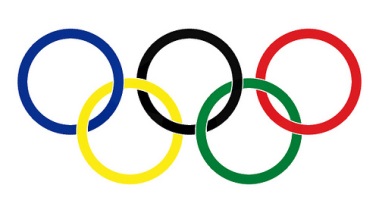 Decathlon!!!Title:  ____________________________ Author:  ________________________Genre:  _________Title:  ____________________________ Author:  ________________________Genre:  _________Title:  ____________________________ Author:  ________________________Genre:  _________Title:  ____________________________ Author:  ________________________Genre:  _________Title:  ____________________________ Author:  ________________________Genre:  _________Title:  ____________________________ Author:  ________________________Genre:  _________Title:  ____________________________ Author:  ________________________Genre:  _________Title:  ____________________________ Author:  ________________________Genre:  _________Title:  ____________________________ Author:  ________________________Genre:  ________Title:  ____________________________ Author:  ________________________Genre:  _________